Easter Egg Hunt from Donnington Grove Hotel to Donnington CastleStart from the car park at the back of the hotel. Don’t forget to collect 6 matching egg pictures between the hotel and the castle.With the hotel behind you, turn right and walk along the road through the car park.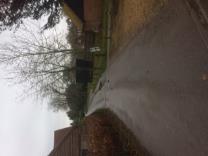 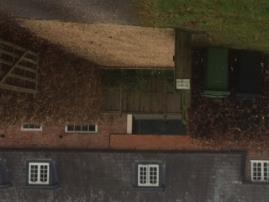 At the end of the buildings, turn left uphill towards the castle.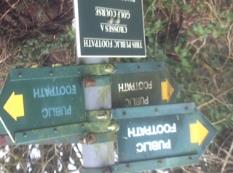 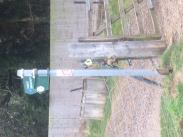 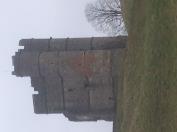 Admire the view at the top and collect your chocolate egg! There will be a short talk about the history of the Castle.Retrace your steps from the Castle to the Castle Car Park.With the Castle on your right, follow the footpath from the car park through the woods.Emerging from the woods, turn left along the edge of the golf course. Cross the footbridge over the dual carriageway and follow the path down into Bagnor Village.  Pass the Blackbird Pub on your right and follow the stream to the Watermill Theatre.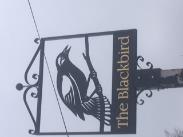 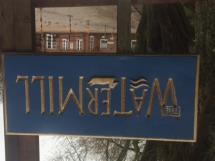 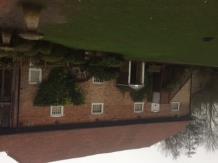 Retrace your steps back through the village, up the track, across the footbridge and back to the golf course.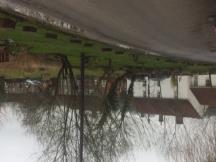 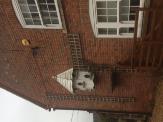 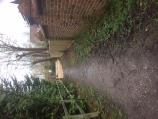 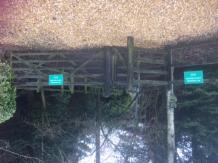 Turn right following the ‘Public Footpath’ sign to head down the steps towards the road.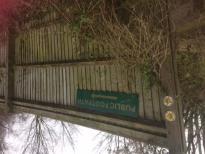 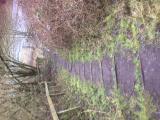 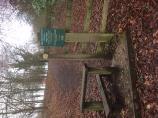 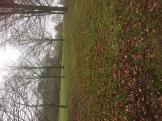 Turn left and follow the path back to the golf course and the car park at rear of the hotel. 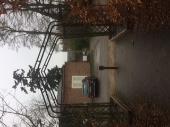 